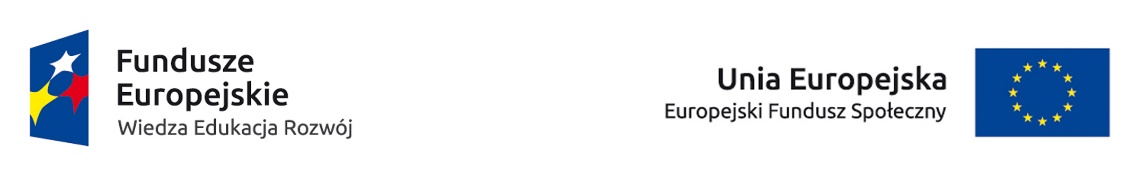 
UNIWERSYTET KAZIMIERZA WIELKIEGOW BYDGOSZCZYul. Chodkiewicza 30, 85 – 064 Bydgoszcz, tel. 052 341 91 00 fax. 052 360 82 06NIP 5542647568 REGON 340057695www.ukw.edu.plUKW/DZP-281-U-8/2020	Bydgoszcz, 18.02.2020 r.Do wszystkich WykonawcówDotyczy:	postępowania o udzielenie zamówienia publicznego prowadzonego w trybie przetargu nieograniczonego na:Konsultacja ekspercka działań projektowych w obszarze zastosowania wygenerowanego przez studentów pomysłu projektowego oraz zorganizowanie i przeprowadzenie 2 - dniowej wizyty studyjnej na terenie województwa Kujawsko -   Pomorskiego w ramach projektu "Nowoczesny Uniwersytet"ZAWIADOMIENIE O UNIEWAŻNIENIU POSTĘPOWANIA
 na część: 1, 2, 3, 4, 5, 6, 8, 9, 10, 11, 12, 13, 14, 15, 16, 17, 18, 19 i 201. Zamawiający informuje, iż w postępowaniu o udzielenie zamówienia publicznego prowadzonym w trybie przetargu nieograniczonego, na podstawie art. 93 ust. 1 pkt. 1 ustawy Prawo zamówień publicznych unieważnił postępowanie o zamówienie publiczne, gdyż w  przedmiotowym  postępowaniu  w  wyznaczonym  terminie  tj.  do  dnia 17.02. 2020 r. do godz. 10:30, nie  wpłynęła  żadna  oferta. 	Mając  powyższe  na  względzie  uznać  należy,  iż  zachodzi  przesłanka  unieważnienia  postępowania na w/w podstawie prawnej.Kanclerz UKWMgr Renata Malak